CONCEPT NOTE FORMMatching Fund – Third call (June 2022)PRO-PLANTEURS and PRO-AGRICHAINS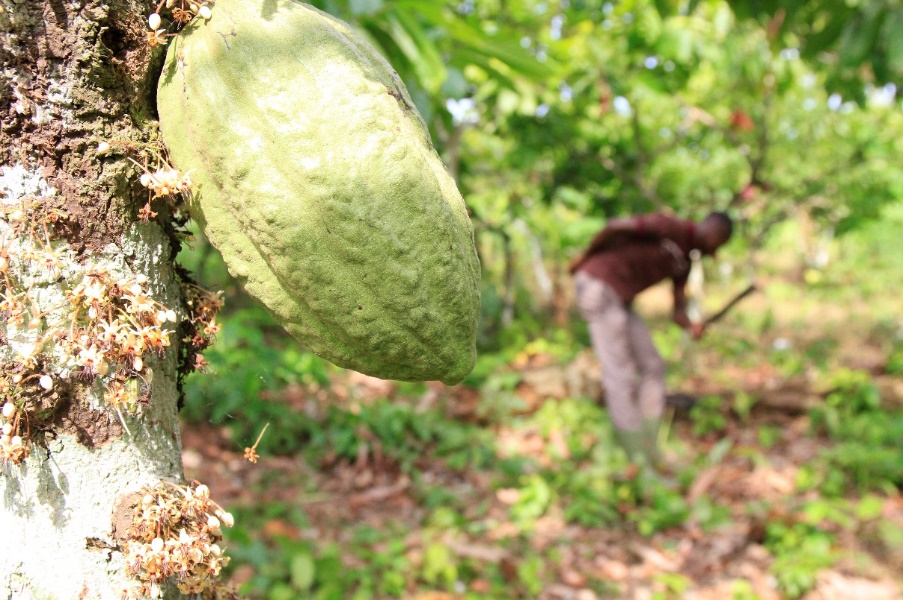 This document is based on the application format for PPP projects financed by the BMZ.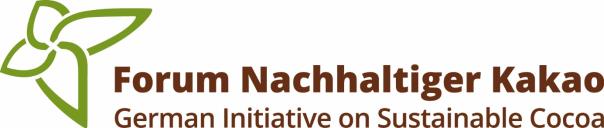 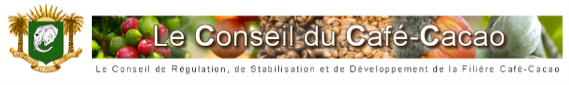 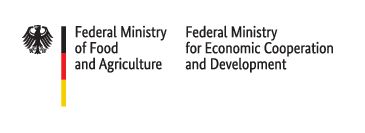 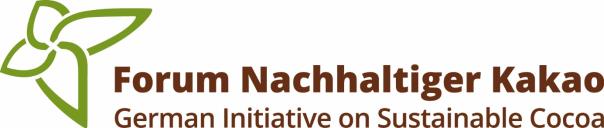 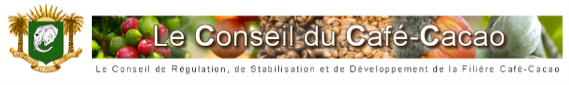 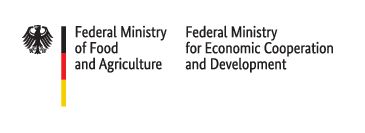 To be filled out by the applicant(s):The context – problem analysisBriefly explain the key development challenges the project idea is addressingProject idea - objective, indicators, target group, activities, outreachBriefly describe the concept of your project idea. What is the projects objective? (project objective). What are the key expected results of the project? (indicators) name 2 – 3 indicators (quantify as much as possible). What activities will be carried out to achieve the objective and results? (activities). Who is the target group? How big is the target group?. Where in La Mé region will the project be carried out?. How long will this project last and When is it scheduled? Potential additional partners and implementersBriefly describe and present potential partners and project implementers Potential contribution of the Matching FondBriefly explain, what kind of contribution you would request from the Matching FundContribution of PRO-PLANTEURS/PRO-AGRICHAINS and GISCO’s objectivesPlease name contribution to (selected) objectives of PRO-PLANTEURS, PRO-AGRICHAINS and GISCO and fill out the annex for the selected objectivesAnnex: Contribution to the objectives of PRO-PLANTEURS, PRO-AGRICHAINS and GISCOPRO-PLANTEURS´ objectivesPRO-AGRICHAINS ´s objectivesGISCO´s objectivesProject Title:Country:Estimated duration of project:Region:Estimated duration of project:Presented by:Name, full address and legal form of the applicant.  Contact person:Main contact person, telephone, e-mail…Estimated project budgetEstimated project budgetProject total budgetEURContribution of the applicant(s)EURContribution of the Matching FundEURPlanned third-party contribution(if relevant)EURPRO-PLANTEURS´ OBJECTIVESContribution of the project to the objectives of PRO-PLANTEURSProducer families in the project area improve their socio-economic living conditions and contribute to the conservation of natural resources.Strengthened producer cooperatives provide services to their members, including measures against child labor.Professionalized agricultural producers, who are member of cooperative societies, have improved their skills as entrepreneur and are applying practices of sustainability and agricultural diversificationEnhanced cooperation between actors of the cocoa value chain promote synergies for the benefit of all participants, through integrated projects.Knowledge management and exchanges between the actors in the value chain contribute to the dissemination of good practices and innovative approaches.  PRO-AGRICHAINS´ OBJECTIVESContribution of the project to the objectives of PRO-AGRICHAINSIncreased cocoa production that meets national and/or international sustainability criteria in la Mé RégionStrengthened local value creation capacities in cocoa chains in la Mé RégionImplemented sustainability strategies in cocoa supply chains in La Mé régionGerman Initiative on Sustainable Cocoa ObjectivesContribution of the project to the objectives of GISCOTo improve living conditions of cocoa farmers and their families and to contribute to a secure living.To conserve and protect natural resources and biodiversity in cocoa producing countries.To increase cultivation and commercialization of sustainably produced cocoa.The German Initiative on Sustainable Cocoa pursues advocate for:The German Initiative on Sustainable Cocoa pursues advocate for:1.  Improved farm-gate prices, minimum price and premium systems as well as other income-generating measures as contributions to a living income (1) of cocoa farming households.2.  improving the productivity of cocoa cultivation and the quality of cocoa.3.  supporting governments and other stakeholders in the development of holistic regional agricultural programs in order to create alternatives to cocoa cultivation and thus counteract overproduction.4.  Promoting the development and use of sustainable and diversified production systems, in particular agroforestry systems, which conserve natural resources as well as ending the application of hazardous (2) and/or unauthorized pesticides.5.  Ending deforestation and contributing to conservation of forests and biodiversity, and to reforestation.6.  the abolition of worst forms of child labor in cocoa production.7.  the enhancement of gender equality and improvement of opportunities for women and young people in the cocoa sector.8.  enforcing compliance with human rights (implementation of the UN Guiding Principles on Business and Human Rights) and environmental aspects by all actors in the cocoa supply chain and contributing to the discussion on possible regulatory measures at EU level.9.  the strengthening of governments, farmer organizations and civil society in the cocoa value chain in the producing countries.10.  the entire cocoa in cocoa-containing end products sold in Germany to come from sustainable cultivation in the long term.11.  a share of at least 85 % of cocoa in cocoa-containing end products sold by the producing members in Germany to be certified by sustainability standards or to be equivalently independently verified by the year 2025.12.  promoting multi-stakeholder partnerships and collaboration for more sustainability, networking, sharing information and experience, learning from each other and reporting on progress in achieving objectives and applying best practices.